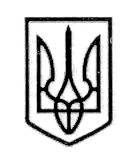 УКРАЇНАСТОРОЖИНЕЦЬКА МІСЬКА РАДАЧЕРНІВЕЦЬКОГО РАЙОНУЧЕРНІВЕЦЬКОЇ ОБЛАСТІXІІ позачергова сесія  VIIІ скликанняР І Ш Е Н Н Я №  282-12/202130 вересня 2021 року                                                                  м. СторожинецьПро припинення діяльності Старожадівської гімназії Сторожинецької міської ради Чернівецького району Чернівецької області в результаті реорганізації  шляхом приєднання до Опорного закладу Старожадівський ліцей Сторожинецької міської ради  Чернівецького району Чернівецької області      З метою раціонального використання бюджетних коштів, матеріальних ресурсів та комунального майна, створення єдиного освітнього простору, забезпечення рівного доступу осіб до якісної освіти, створення умов для здобуття особами повної загальної середньої освіти, відповідно до статей 104-107 Цивільного кодексу України, Господарського кодексу України, статті 26 Закону України «Про місцеве самоврядування в Україні», Законів України «Про освіту», «Про повну загальну  середню освіту», «Про державну реєстрацію юридичних, фізичних осіб – підприємців та громадських формувань»,  Постанови Кабінету Міністрів України від 19.06.2019 року №532  «Про затвердження Положення про опорний заклад освіти», Типового положення про філію закладу освіти, затвердженого наказом МОН України від 06.12.2017 року №1568,  враховуючи рішення  XLI сесії Сторожинецької міської ради VII скликання від 28.02.2020 року №58-41/2020 «Про визначення Опорного закладу загальної середньої освіти Старожадівський ліцей і утворення його філії та реорганізацію Старожадівської гімназії»міська рада вирішила:1. Припинити діяльність Старожадівської гімназії Сторожинецької міської ради Чернівецького району Чернівецької області (код ЄДРПОУ 21439881) в результаті реорганізації шляхом приєднання до Опорного закладу Старожадівський ліцей Сторожинецької міської ради Чернівецького району Чернівецької області (код ЄДРПОУ 21439852).           Продовження рішення ХIІ позачергової сесії Сторожинецької             міської ради VІIІ скликання від 30.09.2021 року № 282-12/20212. Створити комісію з припинення діяльності Старожадівської гімназії Сторожинецької міської ради Чернівецького району Чернівецької області в результаті реорганізації шляхом приєднання до Опорного закладу Старожадівський ліцей Сторожинецької міської ради Чернівецького району Чернівецької області (далі – комісія з реорганізації, додаток 1), визначити місцезнаходження комісії з реорганізації за адресою: 59017, Чернівецька область, Чернівецький район, с.СтараЖадова, вул.Шевченка, 24 А.3. Доручити комісії з реорганізації вжити організаційно-правових заходів, передбачених чинним законодавством, щодо припинення діяльності Старожадівської гімназії Сторожинецької міської ради Чернівецького району Чернівецької області в результаті реорганізації шляхом приєднання до Опорного закладу Старожадівський ліцей Сторожинецької міської ради Чернівецького району Чернівецької області, а саме:3.1. Протягом трьох робочих днів з дати прийняття рішення повідомити орган, що здійснює державну реєстрацію, про прийняття рішення щодо припинення діяльності Старожадівської гімназії Сторожинецької міської ради Чернівецького району Чернівецької області в результаті реорганізації шляхом приєднання до Опорного закладу Старожадівський ліцей Сторожинецької міської ради Чернівецького району Чернівецької області.	3.2. Встановити строк для заявлення претензій кредиторами протягом двох місяців з дня опублікування повідомлення про прийняття рішення щодо припинення відповідної  юридичної  особи.	3.3. Надати на затвердження Сторожинецької міської ради Чернівецького району Чернівецької області передавальні акти в порядку, передбаченому частинами другою, третьою статті 107 Цивільного кодексу України.	3.4. Вжити заходів для відображення в балансі Відділу освіти Сторожинецької міської ради Чернівецького району Чернівецької області змін в складі рухомого та нерухомого майна, що передається від юридичної особи, що реорганізується до юридичної особи – правонаступника.	3.5. Після закінчення процедури реорганізації подати до органу, що здійснює державну реєстрацію документи на  припинення юридичної особи Старожадівська гімназія Сторожинецької міської ради Чернівецького району Чернівецької області. 		Продовження рішення ХIІ позачергової сесії Сторожинецької             міської ради VІIІ скликання від 30.09.2021 року № 282-12/20214. Визначити, що Опорний заклад Старожадівський ліцей Сторожинецької міської ради Чернівецького району Чернівецької області є правонаступником прав і обов’язків Старожадівської гімназії Сторожинецької міської ради Чернівецького району Чернівецької області.5. Відділу освіти Сторожинецької міської ради Чернівецького району Чернівецької області попередити Шемберко Світлану Іллівну, директора Старожадівської гімназії Сторожинецької міської ради Чернівецького району Чернівецької області про реорганізацію юридичної особи і здійснити її вивільнення/переведення, та інші пов’язані з цим заходи, відповідно до положень діючого законодавства.6. Керівникам Опорного закладу Старожадівський ліцей Сторожинецької міської ради Чернівецького району Чернівецької області та Старожадівської гімназії Сторожинецької міської ради Чернівецького району Чернівецької області в порядку, встановленому чинним трудовим законодавством України,  вжити заходів організаційно-кадрового характеру стосовно працівників відповідних ЗЗСО:6.1. Попередити працівників Опорного закладу Старожадівський ліцей Сторожинецької міської ради Чернівецького району Чернівецької області та Старожадівської гімназії Сторожинецької міської ради Чернівецького району Чернівецької області про наступне вивільнення у зв’язку із припиненням діяльності Старожадівської гімназії Сторожинецької міської ради Чернівецького району Чернівецької області  в результаті реорганізації шляхом приєднання до Опорного закладу Старожадівський ліцей Сторожинецької міської ради Чернівецького району Чернівецької області та скороченням штату працівників на підставі п. 1. ст. 40 та ст. 49-2 Кодексу законів про працю України.Фактичне вивільнення працівників вищезазначених закладів здійснюється на підставі видання окремого наказу директора Опорного закладу Старожадівський ліцей Сторожинецької міської ради Чернівецького району Чернівецької області не раніше ніж через 2 місяці з дня ознайомлення працівників з відповідним наказом.6.2. Повідомити профспілкові організації Опорного закладу Старожадівський ліцей Сторожинецької міської ради Чернівецького району Чернівецької області та Старожадівської гімназії Сторожинецької міської ради Чернівецького району Чернівецької області про можливе вивільнення працівників у порядку,  що визначений Кодексом законів про працю України.    Продовження рішення ХIІ позачергової сесії Сторожинецької             міської ради VІIІ скликання від 30.09.2021 року № 282-12/20216.3. Повідомити державну службу зайнятості про заплановане вивільнення працівників у встановлені законодавством України строки.7. Вважати такими, що втратили чинність пункти 3, 5, 6, 7, 8, 9, 10 рішення XLI сесії Сторожинецької міської ради VII скликання від    28.02.2020 року №58-41/2020 «Про визначення опорного закладу загальної середньої освіти Старожадівський ліцей і утворення його філії та реорганізацію Старожадівської гімназії» та пункт 4 рішення VI позачергової сесії Сторожинецької міської ради VIIІ скликання від 16.02.2021 року           № 21-6/2021 «Про зміну назви закладу освіти та затвердження Статуту у новій редакції».	     8. Контроль за виконанням рішення покласти на першого заступника Сторожинецького міського голови Ігоря БЕЛЕНЧУКА та постійну комісію з питань освіти та науки, культури, фізкультури і спорту(В.БОЖЕСКУЛ).Секретар Сторожинецької міської ради                   Дмитро БОЙЧУК                                                                               Додаток 1                 до рішення XІІ позачергової сесії міської                   ради VIII скликання                                                      від 30 вересня 2021 року № 282 -12/2021 С К Л А Дкомісії з припинення діяльності  Старожадівської гімназії Сторожинецької міської ради Чернівецького району Чернівецької області в результаті реорганізації шляхом приєднання до Опорного закладу Старожадівський ліцей Сторожинецької міської ради Чернівецького району Чернівецької області1. Гранат Ганна Маноліївна – голова комісії, директор Опорного закладу Старожадівський ліцей Сторожинецької міської ради Чернівецького району Чернівецької області, (ідентифікаційний номер2371912527);2. Стрілецький Ярослав Георгійович – заступник голови комісії, начальник Відділу освіти Сторожинецької міської ради, (ідентифікаційний номер 2360302671);3. Сирбу Аурел Васильович – член комісії, провідний спеціаліст  юридичного відділу Сторожинецької міської ради, (ідентифікаційний номер2108417031);4. Шутак Альона Іванівна - член комісії, головний спеціаліст Фінансового відділу Сторожинецької міської ради, (ідентифікаційний номер3030215227);5. Кушнір Олена Михайлівна - член комісії, головний бухгалтер централізованої бухгалтерії Відділу освіти Сторожинецької міської ради, (ідентифікаційний номер 2427316265);Начальник Відділу освіти  Сторожинецької міської ради                               Ярослав СТРІЛЕЦЬКИЙ